02-059 БПС-42 (БПУ-42) упрощенная бензоперекачивающая станция (установка) на базе бортового ГАЗ-АА или ММ 4х2 с одноосным прицепом-цистерной, насос СКВ, мест 2, полный вес до 3.3 тн, 42/50 лс, 70 км/час, с 1942 г.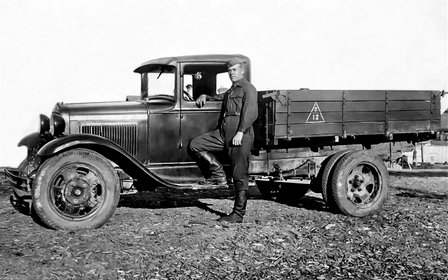 Из книги «Автомобили Красной Армии 1918-1945». - М.: Яуза: Эксмо, 2009. Автор Кочнев Е. Д.Автомобили службы горючего.С середины 1930-х годов на шасси ГАЗ-АА монтировали простые топливные цистерны двойного назначения вместимостью 900-1200 л, снабженные задними раздаточными кранами, комплектом рукавов, боковым ящиком для вспомогательного оснащения и огнетушителем. Их опорожнение производилось самотеком. В связи с небольшой полезной нагрузкой полуторок достаточно тяжелое оборудование бензозаправщиков с собственной насосной системой в довоенное время не устанавливалось, зато такие шасси широко применялись для монтажа более легкого оснащения мобильных бензоперекачивающих станций ( БПС), которые использовались в армейских и авиационных формированиях. Они служили для механизированной заправки автоцистерн светлыми сортами горючего и групповой раздачи его потребителям, для перекачки топлива из железнодорожных цистерн, стационарных средств хранения или магистральных трубопроводов. … В начальный период Великой Отечественной войны в подразделениях РККА, на военных аэродромах и на нефтебазах применялись автомобильные бензоперекачивающие станции БПС-ПД, БПС-АД и БПС-4-АД-90 довоенного образца с передним и задним расположением насоса соответственно, а на упрощенном шасси ГАЗ-ММ были разработаны новые столь же простые машины службы горючего. БПС-42 (БПУ-42) (1942-43 г.) - предельно простая бензоперекачивающая станция (установка) образца 1942 года. Представляла собой обычный бортовой грузовик ГАЗ-АА или ГАЗ-ММ, у которого перекачивающий насос СКВ с приводом от трансмиссии автомобиля размещался в средней части шасси, а в кузове располагались бочки для временного хранения и пере возки бензина, топливные коммуникации и приемо-раздаточные рукава. Дополнительный запас топлива находился в буксируемом одноосном прицепе. В качестве шасси для станции БПС-42 часто использовались аэродромные стартеры АС- l .russianarms.ruБПС-ПД, БПС-ПД-50, БПС-АД
Перекачивающая станция горючего (бензоперекачивающая станция) на шасси автомобиля ГАЗ-АА 
Предназначена для: 
- перекачки горючего из железнодорожных цистерн в резервуары складов или из резервуаров в железнодорожные цистерны;
- внутрискладских перекачек;
- выдачи горючего в автоцистерны через системы групповой раздачи;
- подачи горючего к начальным насосным станциям полевых магистральных трубопроводов.
МОДИФИКАЦИИ
БПС-ПД-50
Шасси ГАЗ-51. В отличие от БПС-ПД эта имеет механизм управления дроссельной заслонкой, расположенный около насоса, а также иную конструкцию крепления и привода насоса.
БПС-АД
В отличие от БПС-ПД это средство перекачки имело насос марки ЧАД-90 производительностью 65 м3/ч
ТЕХНИЧЕСКОЕ ОПИСАНИЕ 
Бензоперекачивающая станция БПС-ПД представляет собой грузовой автомобиль ГАЗ-АА, на котором на специальной сварной раме впереди радиатора установлен центробежный одноступенчатый насос марки ПД.
Насос ПД состоит из следующих основных агрегатов: центробежного насоса с промежуточным корпусом, воздушной помпы и редуктора. Центробежный насос служит для перекачки топлива. Воздушная помпа предназначена для удаления воздуха из насоса и приемных рукавов в период засасывания топлива. Редуктор служит для создания необходимого числа оборотов рабочего колеса насоса. При 1400 об/мин двигателя редуктор увеличивает обороты рабочего колеса до 3000—3200 об/мин.
К дополнительному оборудованию бензоперекачивающей станции БПС-ПД относятся: рама насоса, приводной вал, напорный патрубок, всасывающий переходной патрубок, всасывающий тройник, устройство для дополнительного охлаждения двигателя, заводной механизм, дополнительный механизм управления дроссельной заслонкой, бензостойкие рукава, огнетушители ОП-3, прожектор, трос заземления, контрольно-измерительные приборы и комплект запасных частей и инструмента.
В передней части кузова к полу прикреплено два ящика, по одному с каждой стороны, для укладки запасных частей и инструмента. В кузове также укладываются, бензостойкие рукава. Сверху кузов покрывается брезентом.
ТЕХНИЧЕСКИЕ ХАРАКТЕРИСТИКИ
Шасси ГАЗ-АА
Габаритные размеры 5335х2036х2230
Вес в походном положении, кг 4830
Насос, марка ПД
Привод насоса от двигателя автомобиля
Производительность по бензину, м3/ч до 50
Рукава (диаметр, длина, количество): - напорно-всасывающие  76х9х6
Время развертывания из походного положения в рабочее (двумя чел.) мин 18 обслуживающий расчет, чел.1 (моторист)
ИСТОЧНИКИ ИНФОРМАЦИИ
- Учебник сержанта военно-воздушных сил, к. 8, ч. 3 (для сержанта тыла). -М.:Воениздат, 1956.